			TUKY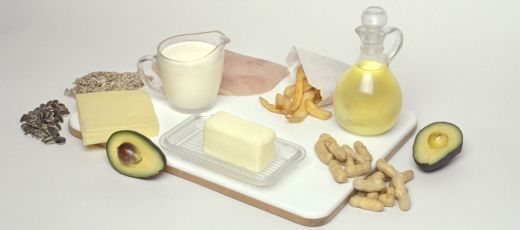 Tuky jsou přírodní látky nazývané též lipidy.(z řeckého slova lipos, což znamená mastný)Do skupiny lipidů patří tuky, oleje a vosky.Tuky jsou estery vyšších (tzv. mastných) karboxylových kyselin a glycerolu.Vznik tuků esterifikací:     glycerol  +  karboxylové kyseliny                tuk  +  vodaRozdělení tukůa) podle původu:  • rostlinné – vznikají v rostlinách přeměnou sacharidů a ukládají se zejména                                                   v semenech a plodech, příklady: olivový olej, slunečnicový olej,                                                                                                        řepkový olej, sójový olej, …			    • živočišné – organismus živočichů vytváří vlastní tuky nejen ze sacharidů,                                                      ale i z tuků a bílkovin přijímaných v potravě, příklady:                                                     sádlo, hovězí lůj, rybí tuk, lanolín (tuk vylučovaný kůží ovcí)a) podle skupenství:  • pevné – estery karboxylových kyselin s jednoduchými vazbami 					      (palmitová, stearová), např. máslo, sádlo, lůj			          • kapalné – estery karboxylových kyselin s dvojnou vazbou (olejová),                                                        např. rostlinné oleje, rybí tukVlastnosti tuků nízká teplota tání jsou nerozpustné ve vodě, ale rozpustné v organických rozpouštědlech (líh, benzín) mají menší hustotu než voda snadno se rozkládají na vzduchu – tzv. žluknutí tuků, mění se na nepoživatelné     páchnoucí látky tuky se také rozdělují na zlé (škodlivé) tuky  a  hodné (zdravé) tukyPříprava tuků- lisováním z plodů nebo semen rostlin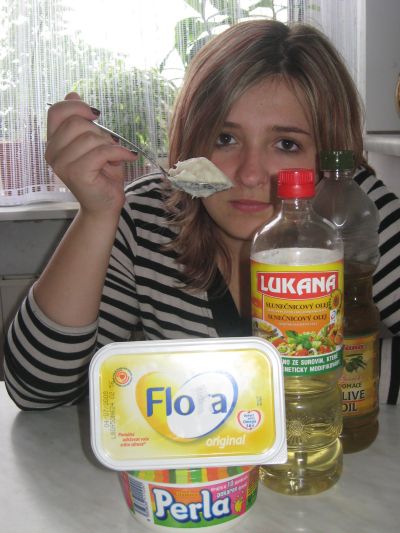 - vyluhováním (extrakcí) v organických rozpouštědlech- vytavováním (škvařením)Význam tuků pro člověka• důležitá složka potravy, zdroj energie• chrání organismy před ztrátou tělesné teploty• chrání vnitřní orgány • zásobárna energie (organismy si z nich vytváří vlastní tuk,			        který ukládají jako zásobní látku)• usnadňují vstřebávání důležitých vitamínůDalší využití tuků• ztužování tuků – z rostlinných olejů se vyrábí pevné tuky 			  – při ztužování reaguje vodík s olejem za vyšší teploty a tlaku (katalyzátor)			  – ztužené tuky smíchané s mlékem a vitamíny se nazývají margaríny• výroba mýdla – tuky jsou surovinou pro výrobu mýdel, šamponů, sprchových gelů                             tuk   +   hydroxid sodný                mýdlo   +   glycerol• bionafta – řepkový olej je spolu s metanolem základní surovinou pro výrobu bionafty• mazadla – motorový olej, vazelínaTuky – co už víš a co se dozvíš…1. Rozhodni o pravdivosti tvrzení (ANO×NE):2. Doplň správná slova do křížovky a vylušti tajenku.Tajenka: …………………………………………………..tvrzenípřed prací s textempo práci s textemv textu1.Tuky jsou složkou potravy, která nemá pro organismus význam, měli bychom jejich spotřebu co nejvíce omezit.2.Živočišné tuky obsahují velké množství cholesterolu, který se pak dostává do krve a způsobuje cévní onemocnění. 3.Tuky jsou dobře rozpustné ve vodě.4.Tuky chrání organismy před ztrátou tělesné teploty.5.Tuky vznikají esterifikací vyšších mastných karboxylových kyselin.6.Tuky mají větší hustotu než voda.7.Margaríny se vyrábějí ztužováním rostlinných olejů.8.Tuky nejsou zásobami energie v organismu.9.Tuky jsou základní surovinou pro výrobu mýdla.10.Rybí tuk z mořských ryb patří mezi zdravé tuky, které jsou pro člověka velmi důležité.1.1.1.1.1.1.1.1.2.3.4.4.4.5.5.5.5.5.5.5.5.5.5.5.6.6.6.6.6.===7.7.7.8.8.8.9.9.9.10.1.monosacharid v hroznovém víně2.cukry jsou jednoduché …………3.vyrábí se z řepy cukrovky4.zdrojem sacharózy je také cukrová …5.člověk nemocný cukrovkou6.zásobní sacharid, ukládá se v játrech7.disacharid obsažený v mléce8.sacharid, který je součástí každé rostlinné buňky9.monosacharid, ovocný cukr10.děj probíhající v rostlinách za světla